Soin RebozoUn soin dédié à la femmeUn soin pour se retrouver dans son corps de femme, dans son être, dans son féminin. Un soin bien être de qualité d'une durée de 2H30 pratiquées par 2 praticiennes pour ressentir son féminin et honorer sa féminité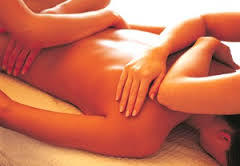 1/ Un massage à 4 mains aux huiles parfumées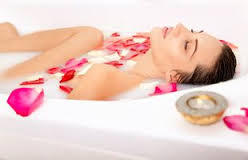 2/ Un bain chaud aux pétales de fleurs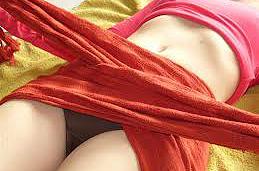 3/ Le soin rebozo de serrage en 7 pointsUne tisane vous accompagnera tout le long du soin à base de cannelle et de romarin: elle aide à la montée en température du corps. La cannelle tonifie tandis que le romarin, nettoie, réchauffe et donne des forces.Après le soin, accordez vous un temps de détente ou de repos pour prolonger les effets bénéfiques du soin.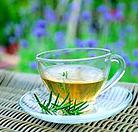 Vous recevrez un massage de qualité nourrissant et relaxant à 4 mains aux huiles végétales biologiques (et selon envie aux huiles essentielles aussi) donnée par 2 praticiennesPuis vous profiterez d'un bain chaud relaxant et harmonisant aux des pétales de fleursEt enfin vous bénéficierez d'un serrage rebozo énergétiquequi vous recentrera en 7 points: tête, épaules, ventre, ventre, bassin, cuisses, mollets, chevillesTarif et durée : 160 € pour 3H00 (80 par praticienne)Le soin est pratiqué par 2 praticiennes:Le soin est de 100€ si vous souhaitez m'accompagner pour faire le soin et l'offrir à une amie, votre mère, votre fille...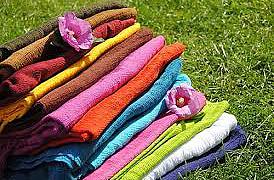 Le Rebozo, une tradition du féminin au MexiqueLe “Rebozo” est un châle qui prend une grande place dans l'Histoire et la vie du Mexique. Le rebozo est considéré à la fois comme un vêtement ornemental et fonctionnel, c'est aussi un symbole fort pour les femmes mexicaines. La ville de Tenancingo est la plus reconnue internationalement pour l'élaboration de cet artisanat. C'est aussi dans cette ville que Crispiniano López a créé en 1908 un des ateliers les plus importants d'élaboration de ce produit et qui depuis a su garder les secrets d'une des traditions les plus riches du pays : le tissage.Le Rebozo est utilisé au Mexique par les sages femmes traditionnelles. Les femmes s'en servent depuis les temps anciens pour la grossesse et l'accouchement, pour porter les enfants, les faire dormir en hamac, mais aussi porter les provisions, où encore se protéger du soleil. Le rebozo permet de soulager les inconforts de la grossesse, mais aussi de faciliter l'accouchement.En utilisant la technique connue sous le nom de “Manteada”, la sage-femme effectue une série de mouvements plus ou moins forts, visant à bercer la femme afin qu'elle puisse se sentir plus sereine et reposée, et donc ressentir une plus grande confiance en elle. D'autres techniques existent, comme la “Sobada” qui permet d'encourager le bébé à se placer pour l'accouchement.Pendant les 40 jours qui suivent l'accouchement, la femme est invitée à rester allongée avec son bébé pour reposer leur corps et encourager le lien mère-enfant. Pendant cette période, les femmes de sa communauté vont prendre soin d'elle et du bébé en apportant des repas, en massant la maman, et en prenant en charge ses travaux quotidien.Après ces 40 jours, la jeune maman reçoit le soin Rebozo, qui va marquer le retour aux travaux quotidiens et à la vie sociale. Là encore se sont les femmes qui vont soutenir cette femme devenue mère en prenant soin d'elle par ce rituel. Ce soin traditionnel du Mexique permet de réunifier son schéma corporel, de se réapproprier son corps de femme et de retrouver sa vitalité.Un moment privilégié d'accompagnement à la féminité.Le soin Rebozo s'adresse à toutes les femmes qui vivent une étape dans leur vie, une épreuve, ou encore un changement important. En recevant un soin Rebozo vous vous permettez de vous abandonner à vos besoins de femme, vous ressentez pleinement votre féminin dans votre corps et dans votre être.Vous dites "oui" à votre féminité et à de nouveaux possibles dans votre vie de femme.Le soin Rebozo vous offre de  reconnecter à votre corps de femme, de le sentir et de le ressentir de l’intérieur, de l'aimer, de le voir beau, puissant, vivant, délicat.Vous ressentez la nécessité d'être à son écoute, d'être encore plus à l'écoute de votre féminin pour déployer votre grâce de femme .Grâce au soin Rebozo, vous sentez l’équilibre, l’ancrage, l’alignement en vous.Accompagnée par deux femmes qui sont là pour vous apportez  également Amour, douceur et bienveillance vous êtes nourrie, ravie, vous ressentez un très profond apaisement et vous pouvez voir sur votre visage votre rayonnement intérieur et l'émanation de votre féminin.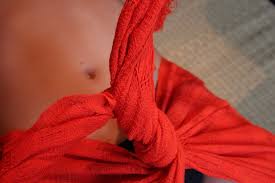 A qui s’adresse le soin Rebozo?Pour la jeune fille qui devient femmePour la femme qui est devenue mère afin d’harmoniser en elle les énergies de maternité et de féminité, pour reconnaitre son corps de femme devenue mère.Pour la femme qui traverse des changements importants dans son féminin: puberté, ménopause, projet d’enfant, accouchement, sevrage, …Pour la femme malade atteinte dans son féminin afin de reconnecter à sa féminité et ouvrir une voie de communication entre le corps et l'être-femme blesséPour la femme qui a besoin d’être accompagnée sur son chemin de femme: prise de décision, déménagement, deuil, séparation, nouvelle union, reprise d’une activité professionnelle,…Pour la femme qui souhaite sentir l’alignement dans son corps de femme, dans son être.Pour la femme qui souhaite retrouver son féminin, le sentir, le voir, le ressentir.Pour celle qui ressent le besoin d’être cajolée, cocoonée, nourrie dans son cœur.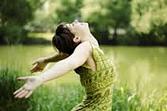 Le Rebozo est un symbole de fierté des femmes mexicaines de toutes catégories sociales confondues. Dès la puberté, chaque femme acquière son propre rebozo. Il est un symbole de féminité. Le Rebozo est une tradition d'origine mexicaine destinée à honorer la femme.Aujourd'hui il est adapté en occident pour accompagner tous les changements majeurs de la vie d'une femme.